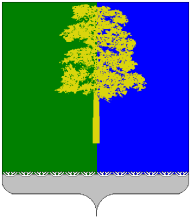 ХАНТЫ-МАНСИЙСКИЙ АВТОНОМНЫЙ ОКРУГ – ЮГРАДУМА КОНДИНСКОГО РАЙОНАРЕШЕНИЕОб избрании председателя Думы Кондинского районаВ соответствии с Федеральным законом от 06 октября 2003 года                        № 131-ФЗ «Об общих принципах организации местного самоуправления                   в Российской Федерации», Уставом Кондинского района, решением Думы Кондинского района от 16 февраля 2016 года № 65 «Об утверждении Регламента работы Думы Кондинского района», Дума Кондинского района решила:Избрать председателем Думы Кондинского района, осуществляющим свои полномочия на постоянной основе,  Руслана Владимировича Бринстера, депутата Думы Кондинского района.Полномочия председателя Думы Кондинского района начинаются с момента избрания. 	3. Настоящее решение обнародовать в соответствии с решением Думы Кондинского района от 27 февраля 2017 года № 215 «Об утверждении Порядка опубликования (обнародования) муниципальных правовых актов и другой информации органов местного самоуправления муниципального образования Кондинский район» и разместить на официальном сайте органов местного самоуправления муниципального образования Кондинский район.Председатель Думы Кондинского района			                   Р.В. Бринстер                                пгт. Междуреченский24 сентября 2018 года№ 430